Publicado en España el 21/08/2023 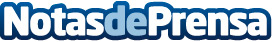 Jeton y el West Ham United alcanzan un acuerdo de patrocinio multianualJeton Wallet se complace en anunciar una extensión de varios años a su asociación con West Ham UnitedDatos de contacto:Marketing Jetonhttps://www.jeton.com/ +44 207 153 1137Nota de prensa publicada en: https://www.notasdeprensa.es/jeton-y-el-west-ham-united-alcanzan-un-acuerdo_1 Categorias: Nacional Finanzas Fútbol Marketing http://www.notasdeprensa.es